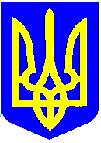 НОВОУШИЦЬКА СЕЛИЩНА РАДАВИКОНАВЧИЙ КОМІТЕТРІШЕННЯ
Керуючись статтею 56 Цивільного кодексу України, частинами 4, 5 статті 19, статтями  141, 160, 161, 171 Сімейного кодексу України, статтями  11, 34, 40, 51, 52, 53, 59 Закону України «Про місцеве самоврядування в Україні», статтею 11 Закону України «Про забезпечення організаційно-правових умов соціального захисту дітей-сиріт та дітей, позбавлених батьківського піклування», статтею 4 Закону України «Про органи і служби у справах дітей та спеціальні установи для дітей», статтею 11 Закону України «Про охорону дитинства», пунктом 72 Порядку провадження органами опіки та піклування діяльності, пов’язаної із захистом прав дитини, затвердженого постановою Кабінету Міністрів України від 24 вересня 2008 року №866, Правилами опіки та піклування, затвердженими наказом Державного комітету України у справах сім’ї та молоді Міністерства освіти України, Міністерства охорони здоров’я України, Міністерства праці та соціальної політики України №34/166/131/88 від 26 травня 1999 року, на підставі рішення комісії з питань захисту прав дитини при селищній раді від __ лютого 2024 року №3, протоколу засідання комісії №2, з метою захисту прав та інтересів малолітніх дітей, виконавчий комітет селищної ради                                                ВИРІШИВ: 1. Затвердити висновок Новоушицької селищної ради як органу опіки та піклування про доцільність визначення місця проживання малолітнього Стадніка Іллі Вікторовича, (персональні дані) та малолітнього Стадніка Данила Вікторовича, (персональні дані), разом з батьком, Стадніком Віктором Петровичем, (персональні дані), які проживають за адресою: (персональні дані).	  2. Контроль за виконанням цього рішення покласти  на заступника селищного голови з питань діяльності виконавчих органів Петра МАЗУРА.Селищний голова                                           Анатолій ОЛІЙНИК22.02.2024Нова Ушиця№74Про затвердження висновку органу опіки та піклування щодо доцільності визначення місця проживання малолітнього Стадніка Іллі Вікторовича та малолітнього Стадніка Данила Вікторовича разом з батьком, Стадніком Віктором Петровичем 